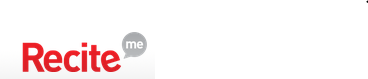 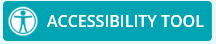 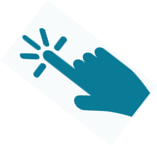 Kliknutím na 	 	 	 	 	 otvorte	 	 	 na webových stránkach 
  
 Vzdelávacieho orgánu alebo použite mobilné zariadenie.Potom sa zobrazí nižšie uvedený zoznam ikon s možnosťami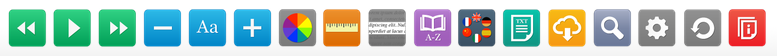  Upozorňujeme, že ikona Zmeniť jazyk je najdôležitejšia, ak chcete zmeniť text na svoj materinský jazyk.Ikony nižšie sú kvôli ľahšiemu použitiu jednotlivo vymenované:Späť       Prehrať	 ĎalejZmenšiť veľkosť písma	 Typ písma	 Zväčšiť veľkosť písmaFarebnosť	 	Zapnúť/vypnúť pravítko 	Zapnúť/vypnúť masku obrazovkyZapnúť/vypnúť slovník 	            Zmeniť jazyk 	Zapnúť/vypnúť textový režimStiahnuť zvukový súbor 	Zapnúť/vypnúť lupu 	    NastaveniaReset	 	 	     Používateľská príručkaZvuk: Prečíta stránku nahlas. Môžete použiť tlačidlo Späť, tlačidlo Prehrať, tlačidlo Ďalej a tlačidlo Zastaviť.Písmo: Zväčší alebo zmenší veľkosť textu a umožní používateľovi vybrať typ písma zo zoznamu zobrazeného na obrázku nižšie.  Z ikony Písmo si môžete tiež zvoliť zväčšenie alebo zmenšenie výšky riadku a medzier medzi znakmi.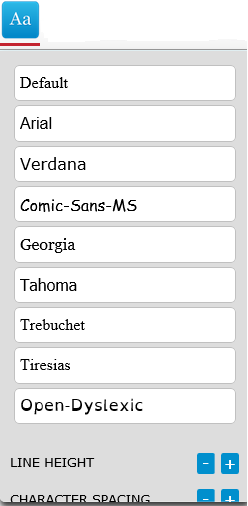 Farebnosť: Umožní používateľom zmeniť farbu pozadia textu alebo odkazov výberom z viacerých farieb, ako je to znázornené nižšie na príklade zeleného pozadia.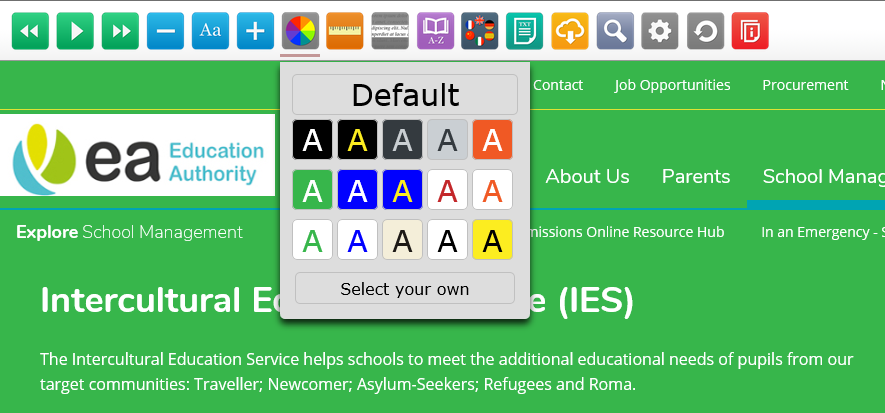 Maska obrazovky: Blokuje rozptýlenia na obrazovke pomocou masky naprieč obrazovkou, aby sa váš zrak sústredil na konkrétnu časť – pohľad sa zobrazuje v širokouhlom formáte.Slovník: Zvýraznením slova nájdete jeho definíciu.  Príklad je uvedený nižšie.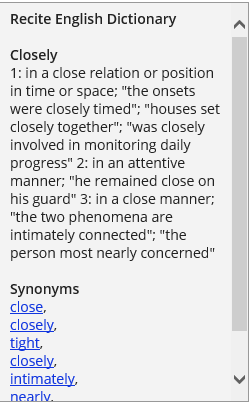 Zmeniť jazyk: Preloží stránku do viacerých jazykov vybraných z rozbaľovacích možností.  Pozri príklad nižšie.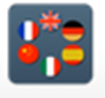 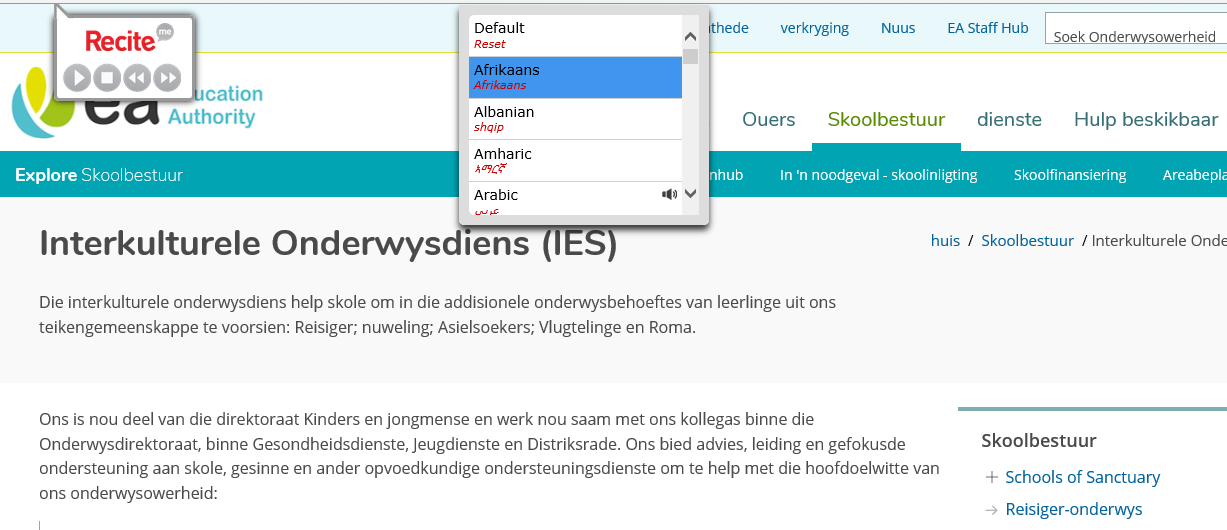 Textový režim: Táto ikona odstráni všetky formátovania a ponechá používateľovi iba textové odkazy.  Príklad je uvedený nižšie.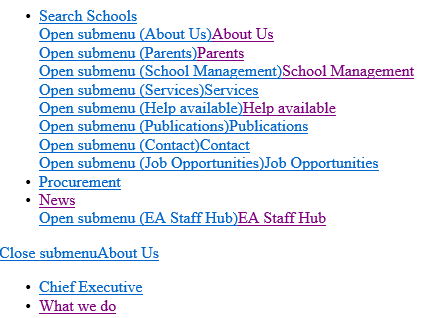  Stiahnuť zvukový súbor (MP3): Konvertuje text na zvukový súbor MP3. Vyberte text, ktorý chcete uložiť ako súbor MP3, kliknite na ikonu                a vyberte šípku vedľa položky Uložiť (zakrúžkované nižšie červenou farbou). Výberom Uložiť ako pomenujte súbor a vyberte miesto, kam ho chcete uložiť.  Potom kliknite na Otvoriť a vypočujte si nahrávku. Môže sa zobraziť vyskakovacie okno zabezpečenia programu Internet Explorer. V tom prípade kliknite na Povoliť, ako je zakrúžkované v príklade nižšie. Nahrávka sa potom prehrá vo Windows Media Player alebo vo vami vybranom prehrávači médií.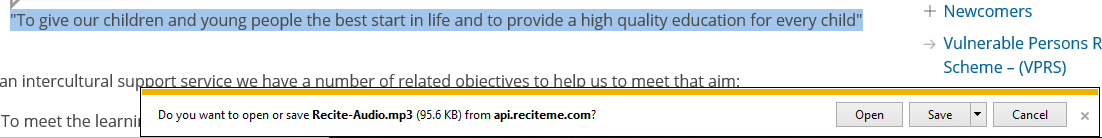 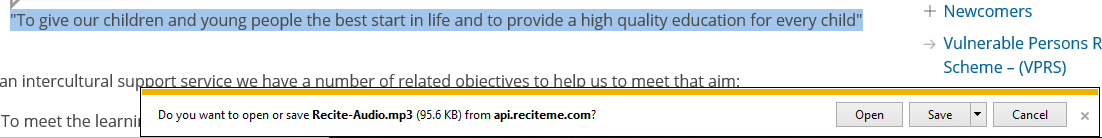 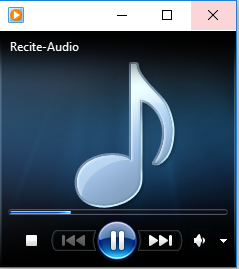 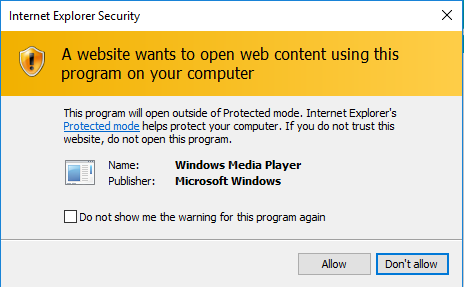 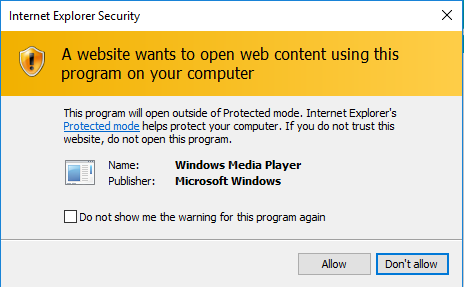 Lupa: Používatelia môžu lupu použiť na zväčšenie textu na obrazovke.  Jednoduchým potiahnutím kurzora okolo stránky môžete zväčšiť želaný text na stránke. V nasledujúcom príklade je znázornené, čo používateľ uvidí.  Ak chcete lupu odstrániť, znova kliknite na ikonu lupy.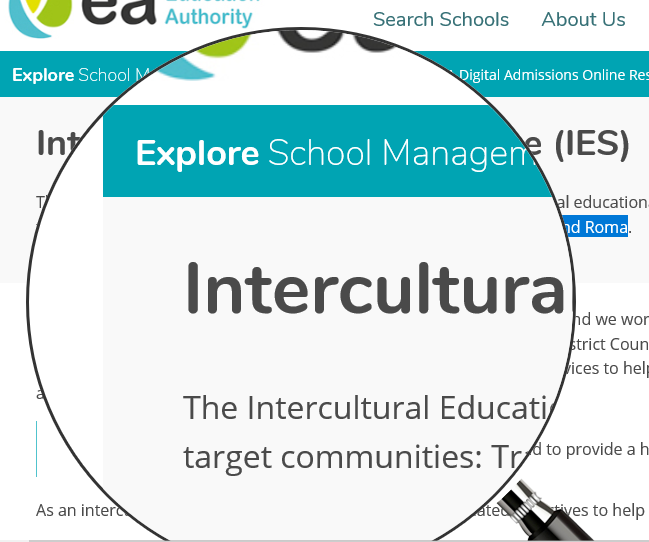 Nastavenia: Upravte nastavenia podľa svojich potrieb.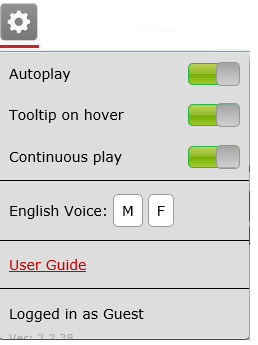 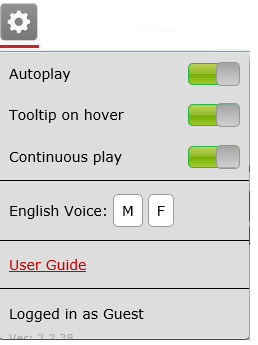 Reset: Výber možnosti reset vymaže všetky nakonfigurované nastavenia, ktoré používateľ nastavil pre svoje individuálne  potreby pri používaní funkcie Recite me.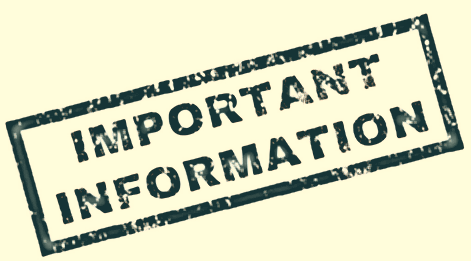 Upozorňujeme, že pri otvorení súboru PDF pomocou aplikácie 	 	 	   nie sú k dispozícii všetky vyššie uvedené funkcie.Funkcie dostupné vo formáte PDF sú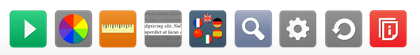 Funkcie prehrávaniaFarebnosťZapnúť/vypnúť pravítkoZapnúť/vypnúť masku obrazovkyZmeniť jazykZapnúť/vypnúť lupuNastaveniaResetPoužívateľská príručkaAko je znázornené na nasledujúcom príklade snímky obrazovky.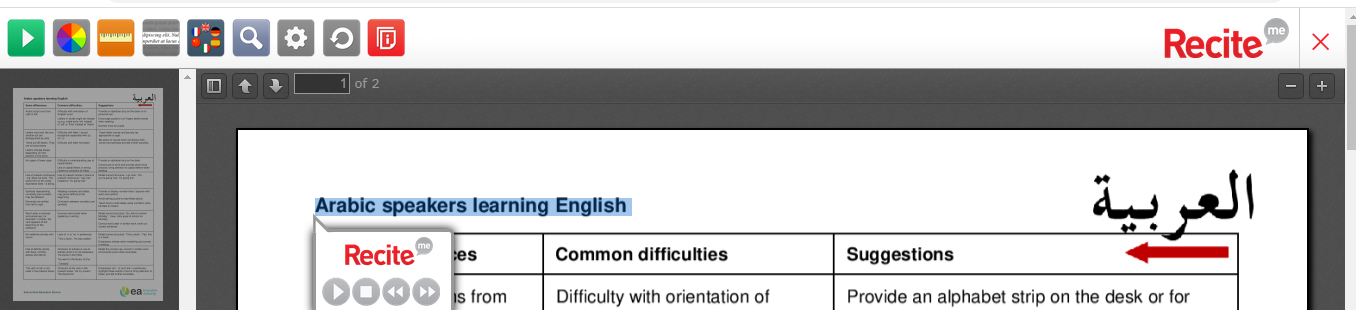 